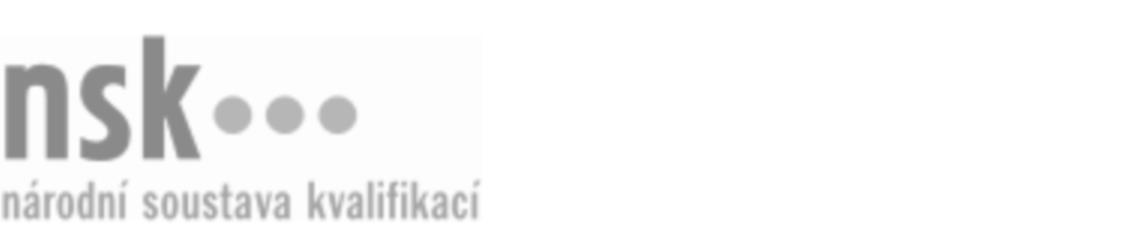 Kvalifikační standardKvalifikační standardKvalifikační standardKvalifikační standardKvalifikační standardKvalifikační standardKvalifikační standardKvalifikační standardVýkupce/výkupkyně druhotných surovin (kód: 28-112-H) Výkupce/výkupkyně druhotných surovin (kód: 28-112-H) Výkupce/výkupkyně druhotných surovin (kód: 28-112-H) Výkupce/výkupkyně druhotných surovin (kód: 28-112-H) Výkupce/výkupkyně druhotných surovin (kód: 28-112-H) Výkupce/výkupkyně druhotných surovin (kód: 28-112-H) Výkupce/výkupkyně druhotných surovin (kód: 28-112-H) Autorizující orgán:Ministerstvo průmyslu a obchoduMinisterstvo průmyslu a obchoduMinisterstvo průmyslu a obchoduMinisterstvo průmyslu a obchoduMinisterstvo průmyslu a obchoduMinisterstvo průmyslu a obchoduMinisterstvo průmyslu a obchoduMinisterstvo průmyslu a obchoduMinisterstvo průmyslu a obchoduMinisterstvo průmyslu a obchoduMinisterstvo průmyslu a obchoduMinisterstvo průmyslu a obchoduSkupina oborů:Technická chemie a chemie silikátů (kód: 28)Technická chemie a chemie silikátů (kód: 28)Technická chemie a chemie silikátů (kód: 28)Technická chemie a chemie silikátů (kód: 28)Technická chemie a chemie silikátů (kód: 28)Technická chemie a chemie silikátů (kód: 28)Týká se povolání:Kvalifikační úroveň NSK - EQF:333333333333Odborná způsobilostOdborná způsobilostOdborná způsobilostOdborná způsobilostOdborná způsobilostOdborná způsobilostOdborná způsobilostNázevNázevNázevNázevNázevÚroveňÚroveňOrientace ve strategických dokumentech, právních předpisech, standardech a normách k nakládání s odpady a druhotnými surovinamiOrientace ve strategických dokumentech, právních předpisech, standardech a normách k nakládání s odpady a druhotnými surovinamiOrientace ve strategických dokumentech, právních předpisech, standardech a normách k nakládání s odpady a druhotnými surovinamiOrientace ve strategických dokumentech, právních předpisech, standardech a normách k nakládání s odpady a druhotnými surovinamiOrientace ve strategických dokumentech, právních předpisech, standardech a normách k nakládání s odpady a druhotnými surovinami33Výkup druhotných surovin a odpadů, kontrola jakostiVýkup druhotných surovin a odpadů, kontrola jakostiVýkup druhotných surovin a odpadů, kontrola jakostiVýkup druhotných surovin a odpadů, kontrola jakostiVýkup druhotných surovin a odpadů, kontrola jakosti33Administrace výkupu druhotných surovin a odpadůAdministrace výkupu druhotných surovin a odpadůAdministrace výkupu druhotných surovin a odpadůAdministrace výkupu druhotných surovin a odpadůAdministrace výkupu druhotných surovin a odpadů33Třídění a skladování druhotných surovin a odpadůTřídění a skladování druhotných surovin a odpadůTřídění a skladování druhotných surovin a odpadůTřídění a skladování druhotných surovin a odpadůTřídění a skladování druhotných surovin a odpadů33Příprava částí výrobků, druhotných surovin a odpadů z recyklačního procesu k přepravěPříprava částí výrobků, druhotných surovin a odpadů z recyklačního procesu k přepravěPříprava částí výrobků, druhotných surovin a odpadů z recyklačního procesu k přepravěPříprava částí výrobků, druhotných surovin a odpadů z recyklačního procesu k přepravěPříprava částí výrobků, druhotných surovin a odpadů z recyklačního procesu k přepravě33Dodržování zásad bezpečnosti a ochrany zdraví při práci, hygieny práce, požární prevence a ochrany životního prostředí při výkupu a úpravě druhotných surovin a recyklaci odpadůDodržování zásad bezpečnosti a ochrany zdraví při práci, hygieny práce, požární prevence a ochrany životního prostředí při výkupu a úpravě druhotných surovin a recyklaci odpadůDodržování zásad bezpečnosti a ochrany zdraví při práci, hygieny práce, požární prevence a ochrany životního prostředí při výkupu a úpravě druhotných surovin a recyklaci odpadůDodržování zásad bezpečnosti a ochrany zdraví při práci, hygieny práce, požární prevence a ochrany životního prostředí při výkupu a úpravě druhotných surovin a recyklaci odpadůDodržování zásad bezpečnosti a ochrany zdraví při práci, hygieny práce, požární prevence a ochrany životního prostředí při výkupu a úpravě druhotných surovin a recyklaci odpadů33Výkupce/výkupkyně druhotných surovin,  28.03.2024 20:09:45Výkupce/výkupkyně druhotných surovin,  28.03.2024 20:09:45Výkupce/výkupkyně druhotných surovin,  28.03.2024 20:09:45Výkupce/výkupkyně druhotných surovin,  28.03.2024 20:09:45Strana 1 z 2Strana 1 z 2Kvalifikační standardKvalifikační standardKvalifikační standardKvalifikační standardKvalifikační standardKvalifikační standardKvalifikační standardKvalifikační standardPlatnost standarduPlatnost standarduPlatnost standarduPlatnost standarduPlatnost standarduPlatnost standarduPlatnost standarduStandard je platný od: 21.10.2022Standard je platný od: 21.10.2022Standard je platný od: 21.10.2022Standard je platný od: 21.10.2022Standard je platný od: 21.10.2022Standard je platný od: 21.10.2022Standard je platný od: 21.10.2022Výkupce/výkupkyně druhotných surovin,  28.03.2024 20:09:45Výkupce/výkupkyně druhotných surovin,  28.03.2024 20:09:45Výkupce/výkupkyně druhotných surovin,  28.03.2024 20:09:45Výkupce/výkupkyně druhotných surovin,  28.03.2024 20:09:45Strana 2 z 2Strana 2 z 2